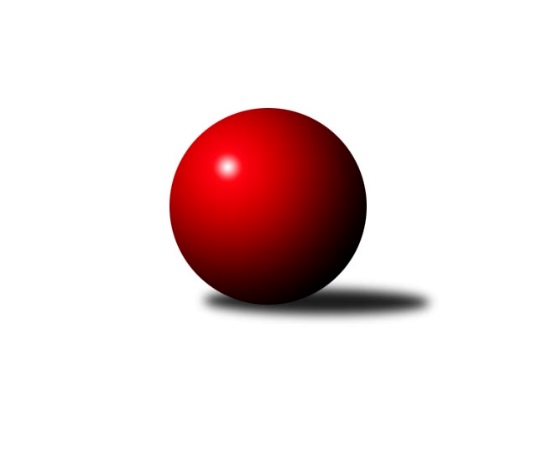 Č.11Ročník 2019/2020	15.11.2019Nejlepšího výkonu v tomto kole: 2694 dosáhlo družstvo: KK SDS Sadská BStředočeský krajský přebor I. třídy 2019/2020Výsledky 11. kolaSouhrnný přehled výsledků:KK Vlašim B	- TJ Sokol Tehovec B	7:1	2444:2368	6.0:6.0	15.11.KK Kosmonosy B	- TJ Sparta Kutná Hora B	6:2	2516:2379	8.0:4.0	15.11.TJ Sokol Benešov C	- TJ Sokol Kostelec nad Černými lesy A	3:5	2345:2439	4.5:7.5	15.11.KK SDS Sadská B	- KK Jiří Poděbrady B	6:2	2694:2586	8.0:4.0	15.11.TJ Sokol Červené Pečky A	- TJ Sokol Kolín B	7:1	2505:2339	9.0:3.0	15.11.Tabulka družstev:	1.	KK Kosmonosy B	10	10	0	0	60.0 : 20.0 	74.5 : 45.5 	 2556	20	2.	TJ Sokol Červené Pečky A	10	8	0	2	55.5 : 24.5 	71.5 : 48.5 	 2498	16	3.	KK SDS Sadská B	10	6	1	3	45.0 : 35.0 	69.5 : 50.5 	 2474	13	4.	TJ Sokol Kostelec nad Černými lesy A	10	5	2	3	45.0 : 35.0 	62.5 : 57.5 	 2477	12	5.	KK Jiří Poděbrady B	10	4	0	6	40.0 : 40.0 	64.5 : 55.5 	 2476	8	6.	KK Vlašim B	10	4	0	6	37.5 : 42.5 	55.5 : 64.5 	 2451	8	7.	TJ Sokol Tehovec B	10	3	2	5	32.5 : 47.5 	53.0 : 67.0 	 2425	8	8.	TJ Sokol Kolín B	10	2	3	5	31.0 : 49.0 	49.0 : 71.0 	 2328	7	9.	TJ Kovohutě Příbram B	10	3	1	6	31.0 : 49.0 	48.5 : 71.5 	 2387	7	10.	TJ Sparta Kutná Hora B	10	3	0	7	30.0 : 50.0 	50.0 : 70.0 	 2405	6	11.	TJ Sokol Benešov C	10	2	1	7	32.5 : 47.5 	61.5 : 58.5 	 2432	5Podrobné výsledky kola:	 KK Vlašim B	2444	7:1	2368	TJ Sokol Tehovec B	Luboš Zajíček	 	 224 	 209 		433 	 1:1 	 422 	 	202 	 220		Tomáš Vavřinec	Simona Kačenová	 	 200 	 203 		403 	 1:1 	 401 	 	189 	 212		Jiří Chaloupka	Pavel Vojta	 	 212 	 196 		408 	 2:0 	 336 	 	163 	 173		Miloslav Dlabač	František Pícha	 	 205 	 215 		420 	 0:2 	 457 	 	227 	 230		Jan Volhejn	Vladislav Pessr	 	 190 	 217 		407 	 1:1 	 389 	 	192 	 197		Jan Cukr	Miroslav Pessr	 	 213 	 160 		373 	 1:1 	 363 	 	184 	 179		Tomáš Bílekrozhodčí: Trna LubošNejlepší výkon utkání: 457 - Jan Volhejn	 KK Kosmonosy B	2516	6:2	2379	TJ Sparta Kutná Hora B	Pavel Zimmerhakl	 	 214 	 197 		411 	 2:0 	 384 	 	188 	 196		Jiří Kavalír	Vladislav Tajč	 	 186 	 205 		391 	 0:2 	 425 	 	204 	 221		Václav Pufler	Hana Mlejnková	 	 219 	 202 		421 	 1:1 	 430 	 	199 	 231		Vojtěch Bulíček	Ondrej Troják	 	 225 	 207 		432 	 2:0 	 316 	 	149 	 167		Martin Vaněk	Věroslav Řípa	 	 219 	 231 		450 	 2:0 	 429 	 	207 	 222		Jiří Halfar	Břetislav Vystrčil	 	 196 	 215 		411 	 1:1 	 395 	 	201 	 194		Václav Puflerrozhodčí: Tajč VladislavNejlepší výkon utkání: 450 - Věroslav Řípa	 TJ Sokol Benešov C	2345	3:5	2439	TJ Sokol Kostelec nad Černými lesy A	Karel Drábek	 	 218 	 236 		454 	 1:1 	 409 	 	223 	 186		Michal Brachovec	Karel Palát	 	 165 	 204 		369 	 0:2 	 449 	 	229 	 220		Martin Malkovský	Miroslav Drábek	 	 204 	 184 		388 	 1:1 	 378 	 	181 	 197		Patrik Matějček	Ladislav Žebrakovský *1	 	 153 	 177 		330 	 0.5:1.5 	 385 	 	208 	 177		Veronika Šatavová	Ladislav Kalous	 	 212 	 233 		445 	 2:0 	 402 	 	207 	 195		Miloslav Budský	Marek Vyskočil	 	 175 	 184 		359 	 0:2 	 416 	 	195 	 221		David Novákrozhodčí: Ladislav Žebrakovskýstřídání: *1 od 51. hodu Josef MatoušekNejlepší výkon utkání: 454 - Karel Drábek	 KK SDS Sadská B	2694	6:2	2586	KK Jiří Poděbrady B	Jan Renka st.	 	 234 	 246 		480 	 2:0 	 425 	 	218 	 207		Petra Gütterová	Jan Renka ml.	 	 228 	 246 		474 	 2:0 	 425 	 	221 	 204		Ondřej Šustr	Jiří Miláček	 	 224 	 204 		428 	 1:1 	 458 	 	256 	 202		Dušan Richter	Marie Šturmová	 	 233 	 235 		468 	 2:0 	 425 	 	213 	 212		Vladimír Klindera	Jan Svoboda	 	 221 	 213 		434 	 0:2 	 470 	 	247 	 223		Jaroslav Kazda	Jaroslav Hojka	 	 208 	 202 		410 	 1:1 	 383 	 	158 	 225		Martin Houfekrozhodčí: Nejlepší výkon utkání: 480 - Jan Renka st.	 TJ Sokol Červené Pečky A	2505	7:1	2339	TJ Sokol Kolín B	Karel Dvořák	 	 220 	 192 		412 	 2:0 	 353 	 	162 	 191		Rudolf Zborník	Jiří Plešingr	 	 183 	 209 		392 	 1:1 	 380 	 	170 	 210		Jonatán Mensatoris	Pavel Kořínek	 	 207 	 187 		394 	 1:1 	 408 	 	206 	 202		Lukáš Vacek	Agaton Plaňanský ml.	 	 193 	 214 		407 	 1:1 	 390 	 	200 	 190		Jakub Vachta	Pavel Hietenbal	 	 234 	 217 		451 	 2:0 	 397 	 	194 	 203		Ladislav Hetcl ml.	Antonín Smrček	 	 229 	 220 		449 	 2:0 	 411 	 	218 	 193		Pavel Holoubekrozhodčí: Šebor JosefNejlepší výkon utkání: 451 - Pavel HietenbalPořadí jednotlivců:	jméno hráče	družstvo	celkem	plné	dorážka	chyby	poměr kuž.	Maximum	1.	Věroslav Řípa 	KK Kosmonosy B	447.60	301.3	146.3	1.7	1/1	(477)	2.	David Novák 	TJ Sokol Kostelec nad Černými lesy A	439.43	296.5	142.9	4.0	7/7	(464)	3.	Jaroslav Kazda 	KK Jiří Poděbrady B	438.71	295.8	142.9	4.7	6/6	(472)	4.	Břetislav Vystrčil 	KK Kosmonosy B	435.63	295.9	139.8	5.1	1/1	(485)	5.	Jan Renka  ml.	KK SDS Sadská B	435.17	302.5	132.6	5.4	6/6	(474)	6.	Dušan Richter 	KK Jiří Poděbrady B	434.90	299.2	135.8	5.9	4/6	(473)	7.	Jiří Řehoř 	KK Kosmonosy B	431.50	302.1	129.4	6.0	1/1	(457)	8.	Karel Drábek 	TJ Sokol Benešov C	430.80	293.3	137.5	4.8	6/6	(515)	9.	Jan Volhejn 	TJ Sokol Tehovec B	430.35	298.5	131.9	7.1	5/5	(458)	10.	Ondrej Troják 	KK Kosmonosy B	428.57	295.7	132.9	5.4	1/1	(472)	11.	Pavel Hietenbal 	TJ Sokol Červené Pečky A	427.14	294.8	132.4	4.7	7/7	(477)	12.	Martin Malkovský 	TJ Sokol Kostelec nad Černými lesy A	424.33	287.9	136.4	6.8	6/7	(449)	13.	Pavel Zimmerhakl 	KK Kosmonosy B	423.50	293.8	129.7	9.0	1/1	(447)	14.	Vojtěch Bulíček 	TJ Sparta Kutná Hora B	423.33	290.8	132.6	6.3	6/7	(467)	15.	Miroslav Drábek 	TJ Sokol Benešov C	423.30	293.0	130.3	6.8	4/6	(448)	16.	Jiří Šafránek 	KK Jiří Poděbrady B	422.83	291.4	131.4	7.0	4/6	(467)	17.	Simona Kačenová 	KK Vlašim B	422.21	293.7	128.5	8.6	4/5	(445)	18.	Petr Kříž 	TJ Kovohutě Příbram B	421.61	287.6	134.0	6.2	6/8	(451)	19.	Pavel Kořínek 	TJ Sokol Červené Pečky A	421.61	292.8	128.9	4.3	7/7	(441)	20.	Ladislav Kalous 	TJ Sokol Benešov C	420.76	296.7	124.0	5.7	5/6	(471)	21.	Michal Brachovec 	TJ Sokol Kostelec nad Černými lesy A	420.61	288.4	132.3	5.9	7/7	(454)	22.	Antonín Smrček 	TJ Sokol Červené Pečky A	420.04	294.5	125.5	6.3	6/7	(457)	23.	Agaton Plaňanský  ml.	TJ Sokol Červené Pečky A	419.79	295.0	124.8	5.3	7/7	(458)	24.	Hana Mlejnková 	KK Kosmonosy B	418.11	295.0	123.1	8.1	1/1	(431)	25.	Václav Pufler 	TJ Sparta Kutná Hora B	418.00	290.0	128.1	7.2	5/7	(473)	26.	Jaroslav Hojka 	KK SDS Sadská B	416.80	288.4	128.4	6.8	6/6	(465)	27.	Miroslav Pessr 	KK Vlašim B	416.30	292.2	124.2	5.9	5/5	(454)	28.	Luboš Zajíček 	KK Vlašim B	416.25	290.2	126.1	9.5	5/5	(443)	29.	Karel Dvořák 	TJ Sokol Červené Pečky A	415.05	287.1	128.0	6.6	5/7	(462)	30.	Jan Cukr 	TJ Sokol Tehovec B	413.86	287.1	126.7	6.5	5/5	(448)	31.	Tomáš Vavřinec 	TJ Sokol Tehovec B	413.85	291.7	122.2	8.5	4/5	(451)	32.	Jan Poláček 	KK Jiří Poděbrady B	412.30	289.6	122.7	7.2	5/6	(444)	33.	Jiří Miláček 	KK SDS Sadská B	411.92	288.8	123.1	6.7	6/6	(464)	34.	Václav Šefl 	TJ Kovohutě Příbram B	411.92	292.3	119.7	6.5	8/8	(438)	35.	Marie Šturmová 	KK SDS Sadská B	411.90	285.5	126.4	8.2	6/6	(468)	36.	Adéla Čákorová 	TJ Sokol Tehovec B	411.13	288.3	122.8	9.7	4/5	(446)	37.	Jiří Halfar 	TJ Sparta Kutná Hora B	411.00	289.1	121.9	7.6	7/7	(435)	38.	Jan Svoboda 	KK SDS Sadská B	409.68	289.8	119.9	6.3	5/6	(452)	39.	Vladimír Klindera 	KK Jiří Poděbrady B	409.53	285.8	123.8	7.1	6/6	(442)	40.	Jiří Chaloupka 	TJ Sokol Tehovec B	409.06	275.5	133.6	6.2	5/5	(439)	41.	Miloš Lédl 	KK SDS Sadská B	409.00	292.2	116.8	7.3	4/6	(442)	42.	Václav Pufler 	TJ Sparta Kutná Hora B	408.89	277.5	131.4	5.7	7/7	(430)	43.	Ondřej Majerčík 	KK Kosmonosy B	408.80	287.2	121.6	6.8	1/1	(423)	44.	Miloslav Budský 	TJ Sokol Kostelec nad Černými lesy A	408.21	282.0	126.3	7.3	7/7	(472)	45.	Jaroslav Chmel 	TJ Kovohutě Příbram B	407.54	284.0	123.6	7.5	8/8	(437)	46.	Karel Hašek 	TJ Sokol Benešov C	406.17	284.8	121.3	8.3	4/6	(438)	47.	Jonatán Mensatoris 	TJ Sokol Kolín B	404.65	283.5	121.2	7.9	5/6	(447)	48.	Lenka Klimčáková 	TJ Sparta Kutná Hora B	404.35	289.0	115.4	8.8	5/7	(433)	49.	Jiří Plešingr 	TJ Sokol Červené Pečky A	402.25	288.4	113.9	10.4	7/7	(432)	50.	Vladislav Tajč 	KK Kosmonosy B	401.00	286.5	114.5	11.0	1/1	(411)	51.	Dalibor Mierva 	TJ Sokol Kolín B	400.88	284.6	116.3	7.3	4/6	(424)	52.	Lukáš Vacek 	TJ Sokol Kolín B	400.56	290.0	110.6	9.4	4/6	(431)	53.	František Pícha 	KK Vlašim B	400.20	286.4	113.8	9.6	5/5	(422)	54.	Karel Palát 	TJ Sokol Benešov C	399.73	283.0	116.8	9.4	6/6	(429)	55.	Václav Kodet 	TJ Kovohutě Příbram B	398.83	279.1	119.8	10.8	8/8	(422)	56.	Patrik Matějček 	TJ Sokol Kostelec nad Černými lesy A	397.73	280.6	117.1	9.3	5/7	(423)	57.	Veronika Šatavová 	TJ Sokol Kostelec nad Černými lesy A	396.80	275.6	121.2	7.8	5/7	(409)	58.	Aleš Vykouk 	KK Vlašim B	396.80	284.2	112.6	11.0	5/5	(408)	59.	Ondřej Šustr 	KK Jiří Poděbrady B	396.30	286.0	110.4	7.9	5/6	(434)	60.	Zdeněk Lukáš 	TJ Kovohutě Příbram B	395.33	276.0	119.3	10.3	6/8	(445)	61.	Jiří Řehoř 	KK Kosmonosy B	392.50	288.5	104.0	11.5	1/1	(411)	62.	Pavel Holoubek 	TJ Sokol Kolín B	390.25	282.2	108.1	12.4	5/6	(420)	63.	Jiří Kavalír 	TJ Sparta Kutná Hora B	387.42	278.8	108.6	10.5	6/7	(432)	64.	Ladislav Žebrakovský 	TJ Sokol Benešov C	382.60	264.6	118.0	12.0	5/6	(435)	65.	Josef Matoušek 	TJ Sokol Benešov C	380.00	266.7	113.3	11.7	6/6	(410)	66.	Miloslav Dlabač 	TJ Sokol Tehovec B	376.00	271.8	104.3	12.8	4/5	(397)	67.	Jan Suchánek 	KK SDS Sadská B	375.25	273.0	102.3	12.0	4/6	(404)	68.	Jakub Vachta 	TJ Sokol Kolín B	369.88	269.5	100.4	13.8	4/6	(401)	69.	Rudolf Zborník 	TJ Sokol Kolín B	344.80	249.6	95.2	13.2	5/6	(359)	70.	Martin Vaněk 	TJ Sparta Kutná Hora B	340.67	244.5	96.2	16.2	6/7	(401)		František Tesař 	TJ Sparta Kutná Hora B	514.00	327.5	186.5	2.0	1/7	(521)		Jan Renka  st.	KK SDS Sadská B	480.00	331.0	149.0	1.0	1/6	(480)		Jaroslav Čermák 	TJ Sparta Kutná Hora B	463.00	301.5	161.5	2.5	2/7	(497)		Vladislav Pessr 	KK Vlašim B	430.78	296.9	133.9	5.2	3/5	(454)		Petra Gütterová 	KK Jiří Poděbrady B	425.17	291.7	133.5	2.7	3/6	(442)		Václav Anděl 	KK Jiří Poděbrady B	423.33	299.0	124.3	5.7	3/6	(427)		Ladislav Hetcl  ml.	TJ Sokol Kolín B	421.25	285.3	136.0	4.3	3/6	(453)		Pavel Vojta 	KK Vlašim B	416.38	278.0	138.4	7.6	2/5	(443)		Jan Kumstát 	TJ Sokol Červené Pečky A	412.00	285.5	126.5	10.0	2/7	(433)		Jaroslava Soukenková 	TJ Sokol Kostelec nad Černými lesy A	411.00	286.0	125.0	6.0	1/7	(411)		Marek Beňo 	TJ Sokol Kostelec nad Černými lesy A	411.00	292.0	119.0	4.0	1/7	(411)		Jan Šafránek 	KK Jiří Poděbrady B	410.50	288.5	122.0	9.0	1/6	(427)		Josef Mikoláš 	TJ Sokol Kolín B	409.78	291.7	118.1	10.8	3/6	(443)		Ladislav Hetcl  st.	TJ Sokol Kolín B	408.50	280.8	127.7	4.8	3/6	(420)		Miroslav Šplíchal 	TJ Sokol Kostelec nad Černými lesy A	399.83	289.5	110.3	8.7	2/7	(424)		Milena Čapková 	TJ Kovohutě Příbram B	392.60	277.8	114.8	7.1	5/8	(432)		Vítězslav Hampl 	TJ Sokol Kostelec nad Černými lesy A	391.33	279.3	112.0	11.3	3/7	(426)		Tomáš Bílek 	TJ Sokol Tehovec B	391.33	281.4	109.9	9.4	3/5	(419)		Natálie Krupková 	TJ Sokol Kolín B	391.00	283.5	107.5	11.5	2/6	(393)		František Zahajský 	TJ Sokol Kostelec nad Černými lesy A	384.00	277.0	107.0	12.0	1/7	(384)		Luboš Trna 	KK Vlašim B	376.63	274.9	101.8	11.9	2/5	(389)		David Dvořák 	TJ Sokol Benešov C	369.00	283.0	86.0	16.0	1/6	(369)		Vojtěch Stárek 	TJ Sokol Kostelec nad Černými lesy A	368.00	253.0	115.0	14.0	1/7	(368)		Vladimír Pergl 	TJ Kovohutě Příbram B	365.40	264.6	100.8	12.6	5/8	(377)		Tomáš Zvoníček 	KK Jiří Poděbrady B	360.00	249.0	111.0	10.0	1/6	(360)		Marek Vyskočil 	TJ Sokol Benešov C	359.00	266.0	93.0	12.0	1/6	(359)		Klára Světlá 	TJ Sokol Tehovec B	356.00	253.0	103.0	15.0	1/5	(356)		Pavel Vykouk 	KK Vlašim B	355.00	258.5	96.5	15.5	2/5	(359)		Martin Houfek 	KK Jiří Poděbrady B	349.00	251.0	98.0	14.5	2/6	(383)		Lubomír Mareček 	TJ Sokol Kolín B	348.00	255.0	93.0	11.0	1/6	(348)		Miloš Brenning 	TJ Kovohutě Příbram B	337.00	272.0	65.0	25.0	1/8	(337)		Stanislav Stejskal 	KK Jiří Poděbrady B	325.00	260.0	65.0	19.0	1/6	(325)		Marek Čejka 	TJ Sokol Kolín B	296.00	237.0	59.0	24.0	1/6	(296)Sportovně technické informace:Starty náhradníků:registrační číslo	jméno a příjmení 	datum startu 	družstvo	číslo startu23023	Veronika Šatavová	15.11.2019	TJ Sokol Kostelec nad Černými lesy A	5x24719	Marek Vyskočil	15.11.2019	TJ Sokol Benešov C	1x
Hráči dopsaní na soupisku:registrační číslo	jméno a příjmení 	datum startu 	družstvo	Program dalšího kola:10.1.2020	pá	17:00	KK Jiří Poděbrady B - TJ Sokol Kolín B	10.1.2020	pá	17:00	TJ Sokol Benešov C - KK Kosmonosy B	10.1.2020	pá	17:00	TJ Sparta Kutná Hora B - TJ Sokol Tehovec B	10.1.2020	pá	17:00	TJ Kovohutě Příbram B - KK Vlašim B	10.1.2020	pá	19:30	KK SDS Sadská B - TJ Sokol Kostelec nad Černými lesy A				-- volný los -- - TJ Sokol Červené Pečky A	Nejlepší šestka kola - absolutněNejlepší šestka kola - absolutněNejlepší šestka kola - absolutněNejlepší šestka kola - absolutněNejlepší šestka kola - dle průměru kuželenNejlepší šestka kola - dle průměru kuželenNejlepší šestka kola - dle průměru kuželenNejlepší šestka kola - dle průměru kuželenNejlepší šestka kola - dle průměru kuželenPočetJménoNázev týmuVýkonPočetJménoNázev týmuPrůměr (%)Výkon1xJan Renka st.Sadská B4801xJan Renka st.Sadská B113.354804xJan Renka ml.Sadská B4743xJan VolhejnTehovec B112.524575xJaroslav KazdaPoděbrady B4705xJan Renka ml.Sadská B111.934741xMarie ŠturmováSadská B4683xKarel DrábekBenešov C111.234545xDušan RichterPoděbrady B4584xJaroslav KazdaPoděbrady B110.994703xJan VolhejnTehovec B4571xMarie ŠturmováSadská B110.52468